Alcaldía Municipal de San Rafael Cedros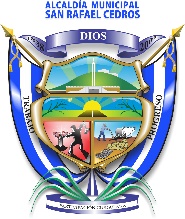 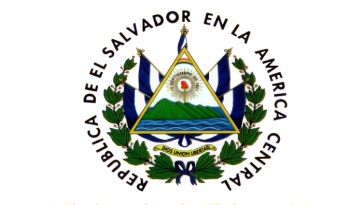 Barrio El Centro, frente a Parque Central deSan Rafael Cedros Dpto. De Cuscatlán Tels.: 2347-2000, Fax 2347- 2019e-mail: alcaldia_cedros@hotmail.comConsecuentemente en base al artículo 91 del Código Municipal se acuerda: Girar órdenes a la Tesorera Municipal Licenciada Ester Amanda Hernández para que haga la erogación de la cuenta. “FASE II EN PREVENCION PARA COMBATIR EL ESTADO DE EMERGENCIA NACIONAL DE LA PANDEMIA DEL COVID-19, MUNICIPIO DE SAN RAFAEL CEDROS 2020” EJECÚTESE Y COMUNÍQUESE. Y no habiendo más que hacer constar se da por cerrada la presente sesión, que firmamos. J.T.C.M ///G.A.G.D.///S.E.A.V.////M.P.B.///S.V.C.H.///R.M.C.///I.Y.M.///J.C.N.G.///W.R.///M.A.D.U. ///M.A.R. ////J.C.L.P. ////S. A. G. B. Srio.-RUBRICADAS.-ES CONFORME CON SU ORIGINAL CON EL CUAL SE CONFRONTO.José Tomas Cornejo Mejía,                                                  Gilmar Arturo García Delgado,     Alcalde Municipal                                                                   Síndico Municipal.Saúl Eugenio Alvarado Velasco                                     Maydee Patricia Beltrán de Duran Primer Concejal Propietario                                               Segunda Concejal PropietariaSantos Vicente Cubias Huezo                                                                René Molina CornejoTercer Concejal Propietario                                                           Cuarto Concejal Propietario.Julio Cesar Navarro García                                                       Iliana Yaneth Molina de Rivas                                  Quinto Concejal Propietario                                                         Sexta Concejal PropietariaWilber Rixiery Moz Castellanos                                           Miguel Alejandro Díaz Urbina, Primer Concejal Suplente                                                       Segundo Concejal SuplenteMaría Apolinaria Rivas viuda de Martínez                                 Juan Carlos López PortilloTercera Concejal Suplente                                                           Cuarto Concejal Suplente                                            Lic. Santos Alcides García Barahona                                                             Secretario Municipal